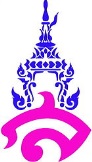 แผนการจัดการเรียนรู้ที่ ๔หน่วยการเรียนรู้ที่ ๔ การเขียนสื่อสาร				  เรื่อง  การเขียนย่อความวิชาหลักภาษาไทย ท๓๓๒๐๖					  กลุ่มสาระการเรียนรู้ภาษาไทยชั้นมัธยมศึกษาปีที่  ๖	ภาคเรียนที่ ๒ 	ปีการศึกษา ๒๕๖๒	เวลาเรียน    ๔  คาบผู้สอน  อาจารย์ขวัญจิรา โพธิ์ทองผลการเรียนรู้	เขียนบันทึกประเภทต่าง ๆ ย่อความ และย่อความที่ถูกต้องสมบูรณ์	จุดประสงค์การเรียนรู้	๑. นักเรียนสามารถอธิบายหลักการเขียนย่อความ	๒. นักเรียนสามารถเขียนย่อความ สาระสำคัญ	การย่อความมีจุดมุ่งหมายเพื่อจับเนื้อเรื่องสำคัญของข้อความที่อ่านให้ได้อย่างถูกต้องบริบูรณ์ ตรงตามที่เขียนไว้ในต้นเรื่อง การย่อความจะช่วยให้บันทึกใจความย่อของเรื่องต่างๆได้ การย่อความเป็นเครื่องมือในการศึกษาเนื้อหาต่างๆ เช่น การเล่าเรื่อง การเขียนบันทึกย่อการเขียนจบข้อความในการเขียนย่อความ การเขียนรายงานเชิงวิชาการและการเขียนคำตอบข้อสอบอัตนัย อีกทั้งยังช่วยให้เกิดความรู้และความเข้าใจในการศึกษาถ้อยคำหรือบทความต่างๆ ฝึกให้เป็นคนมีเหตุผล ไหวพริบ ทำงานด้วยความรอบคอบสาระการเรียนรู้	๑. การเขียนย่อความคุณลักษณะอันพึงประสงค์	๑. ใฝ่เรียนรู้	๒. มุ่งมั่นในการทำงานสมรรถนะสำคัญ	๑. ความสามารถในการสื่อสาร	๒. ความสามารถในการคิด เป็นความสามารถในการคิดวิเคราะห์กิจกรรมการเรียนรู้ชั่วโมงที่ ๑ – ๒		กิจกรรมนำเข้าสู่บทเรียน	๑. ครูถามคำถามพัฒนาการคิด ว่า “หากนักเรียนต้องการอ่านหนังสือทบทวนเพื่อสอบเรื่อง พระบรมราโชวาท ที่มีความยาวหลายหน้ากระดาษ นักเรียนจะมีวิธีการอย่างไรให้นักเรียนสามารถอ่านและสรุปใจความสำคัญได้เร็วมากขึ้น” (แนวทางการตอบ : การย่อความ)		๒. ครูเชื่อมโยงเข้าสู่บทเรียนเกี่ยวกับการเขียนย่อความรูปแบบต่าง ๆ จากสื่อสิ่งพิมพ์	กิจกรรมพัฒนาผู้เรียน	๑. ครูใช้คำถามกระตุ้นผู้เรียนว่า นักเรียนคิดว่าการเขียนย่อความนั้น สามารถเขียนย่อความจากอะไรได้บ้าง (แนวทางการตอบ : นิทาน ประวัติ คำบรรยาย โอวาท บทร้อยกรอง)  	๒. ครูอธิบายถึงรูปแบบการเขียนย่อความจากสื่อที่แตกต่างกัน ว่ามีรูปแบบต่างกันอย่างไร เช่น การย่อความเรียงร้อยแก้ว  การย่อประกาศ แถลงการณ์ การย่อพระบรมราโชวาท เป็นต้น	๓. นักเรียนฟังบรรยายเกี่ยวกับ หลักในการย่อความจากสื่อต่าง ๆ ประกอบ powerpointกิจกรรมรวบยอด๑. ครูและนักเรียนร่วมกันสรุป หลักการย่อความ โดยครูสุ่มตัวแทนนักเรียน บอกหลักการย่อความที่นักเรียนศึกษาไปข้างต้นชั่วโมงที่ ๓ –  ๔	กิจกรรมนำเข้าสู่บทเรียน	๑. ครูและนักเรียนร่วมกันสนทนาในหัวข้อ เขียนย่อความ ดีอย่างไร โดยให้นักเรียนร่วมกันบอกความสำคัญของการเขียนย่อความ	กิจกรรมพัฒนาผู้เรียน	๑. ครูทบทวนและอธิบายเพิ่มเติมเกี่ยวกับหลักการเขียนย่อความ	๒. ครูยกตัวอย่างการเขียนย่อความจากนิทานคำพ่อสอน ตอน รถติดหล่ม กับถนนสายนั้น ให้นักเรียนดูเป็นตัวอย่าง	๓. ครูมอบหมายให้นักเรียนเขียนย่อความจากเรื่อง นิทานคำพ่อสอน ตอน รถที่ติดไฟแดง ในตอนที่ครูกำหนดให้ โดยให้นักเรียนศึกษารูปแบบการย่อความจากคำสอน โอวาท และพระบรมราโชวาท ในหนังสือหลักภาษาและการใช้ภาษาไทย	๔. ครูให้ข้อเสนอแนะเพิ่มเติมเกี่ยวกับการเขียนย่อความ พร้อมทั้งนัดหมายเวลาส่งงานการเขียนย่อความกิจกรรมรวบยอด๑. ครูและนักเรียนร่วมกันสรุปความสำคัญของการเขียนย่อความ และหลักในการเขียนย่อความ สื่อการเรียนรู้ / แหล่งเรียนรู้Power point เรื่อง การเขียนย่อความนิทานคำพ่อสอน ตอน รถที่ติดไฟแดงนิทานคำพ่อสอน ตอน รถติดหล่ม กับถนนสายนั้นการวัดและประเมินผลบันทึกหลังการสอน๑. ผลการสอน.............................................................................................................................................................................. .............................................................................................................................................................................. .............................................................................................................................................................................. .............................................................................................................................................................................. .............................................................................................................................................................................. ๒. ปัญหาและอุปสรรค.............................................................................................................................................................................. .............................................................................................................................................................................. ..............................................................................................................................................................................๓. ข้อเสนอแนะ.............................................................................................................................................................................. .............................................................................................................................................................................. ..............................................................................................................................................................................							ลงชื่อ......................................................ผู้สอน								  (อาจารย์ขวัญจิรา โพธิ์ทอง)ความเห็นของหัวหน้ากลุ่มสาระการเรียนรู้วิชาภาษาไทย.............................................................................................................................................................................. ..............................................................................................................................................................................							ลงชื่อ................................................................							               (อ.ดร.บัวลักษณ์ เพชรงาม)							   หัวหน้ากลุ่มสาระการเรียนรู้วิชาภาษาไทยความเห็นของรองผู้อำนวยการโรงเรียนฝ่ายวิชาการ.............................................................................................................................................................................. ..............................................................................................................................................................................ลงชื่อ................................................................							    	 (อาจารย์ ดร. สุดารัตน์ ศรีมา )								   รองผู้อำนวยการฝ่ายวิชาการแบบประเมินคุณลักษณะอันพึงประสงค์ภาคเรียนที่ ๑ ปีการศึกษา  ๒๕๕๙ชื่อ-สกุลนักเรียน...........................................................................ห้อง..............................เลขที่.......................คำชี้แจง   :  ให้ผู้สอน สังเกตพฤติกรรมของนักเรียนในระหว่างเรียนและนอกเวลาเรียน แล้วขีด ลงในช่องที่ตรงกับระดับคะแนน                   ลงชื่อ......................................................................ผู้ประเมิน                                                                	(.....................................................................)                                                                 	........... /................................/......................เกณฑ์การให้คะแนน- พฤติกรรมที่ปฏิบัติชัดเจนและสม่ำเสมอ  	ให้ ๓ คะแนน- พฤติกรรมที่ปฏิบัติชัดเจนและบ่อยครั้ง 	ให้ ๒ คะแนน- พฤติกรรมที่ปฏิบัติบางครั้ง		ให้ ๑ คะแนน- พฤติกรรมที่ไม่ได้ปฏิบัติ			ให้ ๐ คะแนนชื่อ-สกุล เด็กชาย/เด็กหญิง ................................................................................................. เลขที่...................คำชี้แจง : ให้ ผู้สอน สังเกตพฤติกรรมของนักเรียน แล้วทำเครื่องหมาย  ลงในช่องที่ตรงกับระดับคุณภาพสรุปผลการประเมินสมรรถนะทั้ง ๕ ด้าน อยู่ในระดับคุณภาพ ดีมาก	 ดี		 พอใช้	 ปรับปรุงข้อเสนอแนะ............................................................................................................................................................................................................................................................................................................................................................					ลงชื่อ....................................................................ผู้ประเมิน						(........................................................)					วัน เดือน ปี ที่ประเมิน........................................................เกณฑ์การให้คะแนนระดับคุณภาพ         ดีมาก               	หมายถึง  พฤติกรรมที่ปฏิบัตินั้นชัดเจนและสม่ำเสมอ	ให้ระดับ  ๓  คะแนน         ดี                     	หมายถึง  พฤติกรรมที่ปฏิบัตินั้นชัดเจนและบ่อยครั้ง 	ให้ระดับ  ๒  คะแนน         พอใช้               	หมายถึง  พฤติกรรมที่ปฏิบัติบางครั้ง            		ให้ระดับ  ๑  คะแนน         ต้องปรับปรุง    	หมายถึง  ไม่เคยปฏิบัติพฤติกรรมนั้นเลย                   	ให้ระดับ  ๐  คะแนน            เกณฑ์การสรุปผล ใช้หลักการหาค่ากลางแบบฐานนิยม (MODEL)วิธีการเครื่องมือเกณฑ์ประเมินการถาม-ตอบ
ในชั้นเรียนแบบประเมินการถาม-ตอบ 
ในชั้นเรียนระดับคุณภาพดี  ผ่านเกณฑ์ตรวจและประเมินการเขียนย่อความจากสื่อต่าง ๆแบบประเมินการเขียนย่อความจากสื่อต่าง ๆระดับคุณภาพดี  ผ่านเกณฑ์คุณลักษณะอันพึงประสงค์รายการประเมินระดับคะแนนระดับคะแนนระดับคะแนนระดับคะแนนคุณลักษณะอันพึงประสงค์รายการประเมิน๓๒๑๐๑. ใฝ่หาความรู้๑.๑ แสวงหาข้อมูลจากแหล่งเรียนรู้ต่างๆ๑. ใฝ่หาความรู้๑.๒ มีการจดบันทึกความรู้อย่างเป็นระบบ๑. ใฝ่หาความรู้๑.๓ สรุปความรู้ได้อย่างมีเหตุผล๒. มุ่งมั่นในการ  
    ทำงาน๒.๑ มีความตั้งใจ และพยายามในการทำงานที่ได้รับมอบหมาย๒. มุ่งมั่นในการ  
    ทำงาน๒.๒ มีความอดทนและไม่ท้อแท้ต่ออุปสรรคเพื่อให้งานสำเร็จสมรรถนะด้านรายการประเมินระดับคุณภาพระดับคุณภาพระดับคุณภาพระดับคุณภาพระดับคุณภาพสมรรถนะด้านรายการประเมินดีมาก(๓)ดี(๒)พอใช้(๑)ปรับปรุง(๐)สรุปผลการประเมิน๑.ความสามารถในการคิด๑.๑ มีความสามารถในการคิดวิเคราะห์ สังเคราะห์ ดีมาก ดี พอใช้ ปรับปรุง๑.ความสามารถในการคิด๑.๒ มีทักษะในการคิดนอกกรอบอย่างสร้างสรรค์ ดีมาก ดี พอใช้ ปรับปรุง๑.ความสามารถในการคิด๑.๓ สามารถคิดอย่างมีวิจารณญาณ ดีมาก ดี พอใช้ ปรับปรุง๑.ความสามารถในการคิด๑.๔ มีความสามารถในการสร้างองค์ความรู้ ดีมาก ดี พอใช้ ปรับปรุง๑.ความสามารถในการคิด๑.๕ ตัดสินใจแก้ปัญหาเกี่ยวกับตนเองได้อย่างเหมาะสม ดีมาก ดี พอใช้ ปรับปรุง